муниципальное бюджетное учреждениедополнительного образования детей«Городской центр развития инаучно-технического творчествадетей и юношества»Студия эстрадного вокала «Новые горизонты»Эстрадное пение является наиболее популярным и доступным видом музыкального искусства и одним из важных средств воспитания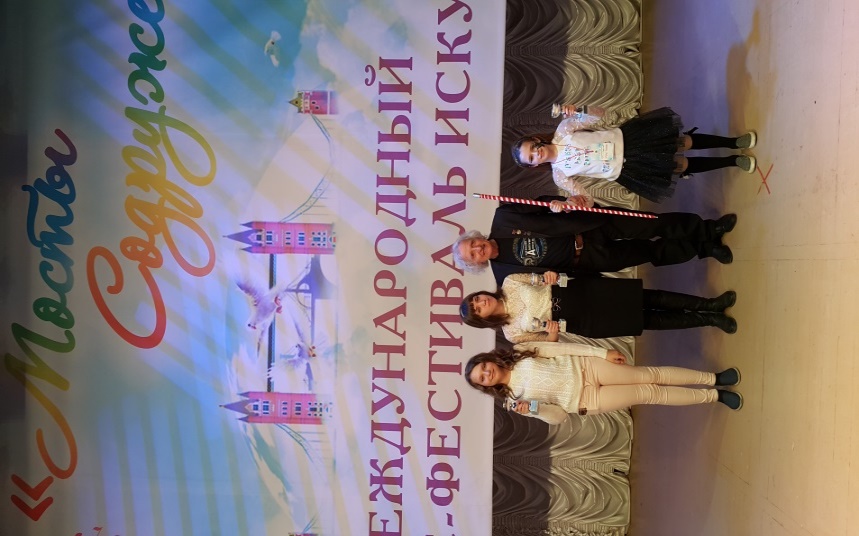 молодежи. Правильно организованная и тщательно продуманная работа педагога способствует подъему общей музыкальной культуры учащихся.Для желающих заниматься эстрадным пением необходимо наличие хороших вокальных музыкальных данных, здоровый голосовой аппарат, артистические задатки.Занятия проводятся с детьми возраста 6 – 18 лет индивидуально (с солистами) и в группах (дуэты и ансамбли). Обучение проводится в специально оборудованной студии и включает в себя: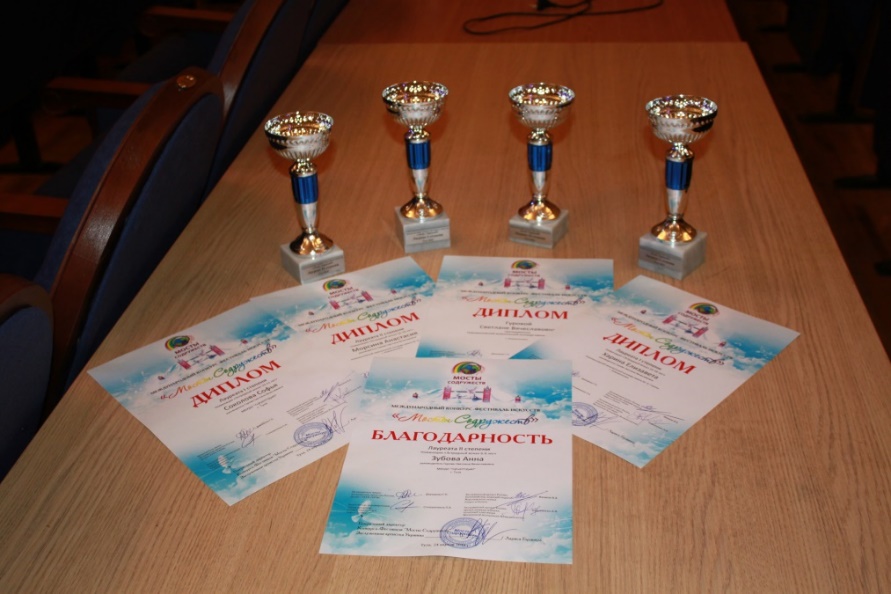 ● Постановку дыхания;● Постановку голоса;● Работу над дикцией;● Развитие музыкального слуха;● Расширение диапазона голоса, выравнивание его регистров;● Работу над манерой исполнения;● Изучение основ сольфеджио и музыкальной грамоты;● Постановку сценических движений;● Обучение работе с концертной аппаратурой.Студия эстрадного вокала «Новые горизонты» основана в сентябре                    2014 года. 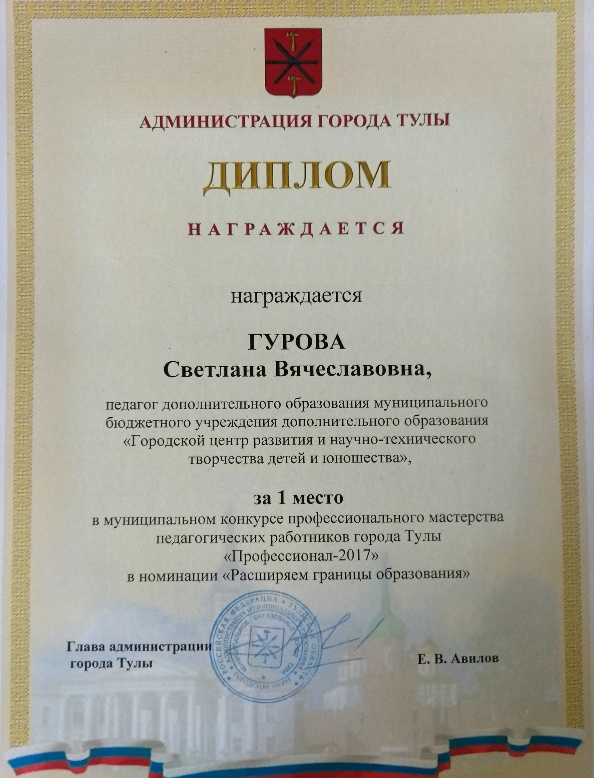 Воспитанники студии активно принимают участие в концертах МБУДО «ГЦРиНТТДиЮ» и города, в регулярных отчетных концертах студии, завоёвывают призовые места в городских и международных фестивалях – конкурсах. Руководитель студии – Гурова Светлана Вячеславовна, стала лучшим педагогом дополнительного образования в рамках конкурса, проводимым Министерством образования города Тулы «Профессионал-2017»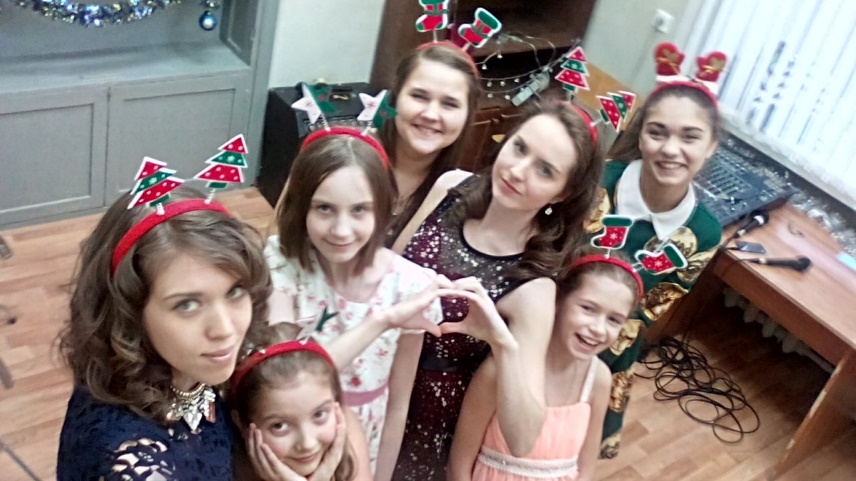 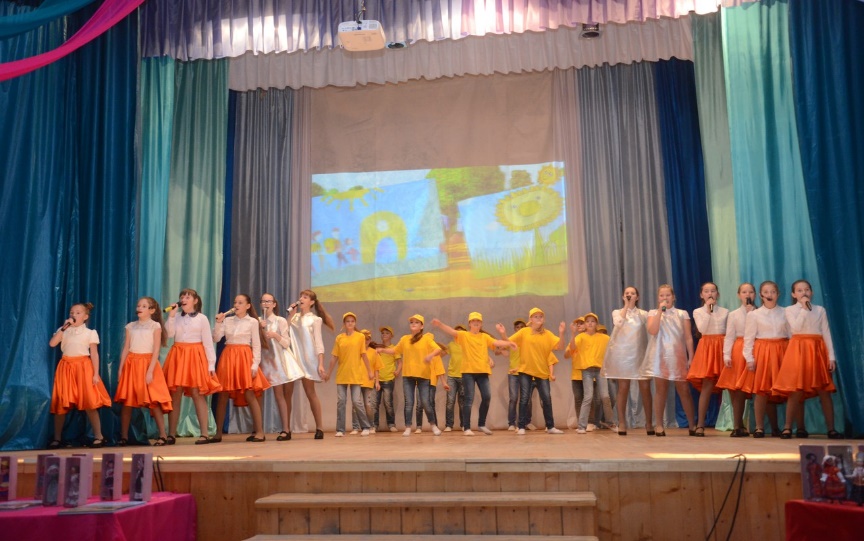    МБУДО «ГЦРиНТТДиЮ»Студия эстрадного вокала «Новые горизонты»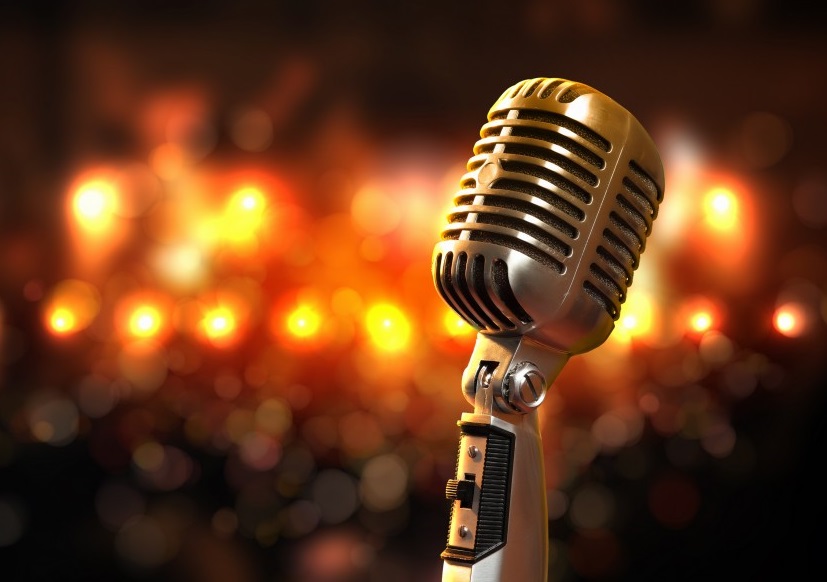 Педагог – Гурова Светлана ВячеславовнаТел.: 8(953)9558505